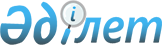 О проекте Указа Президента Республики Казахстан "Об открытии Постоянного представительства Республики Казахстан при Организации по безопасности и сотрудничеству в Европе"Постановление Правительства Республики Казахстан от 19 мая 2008 года N 468



      Правительство Республики Казахстан 

ПОСТАНОВЛЯЕТ

:



      внести на рассмотрение Президента Республики Казахстан проект Указа Президента Республики Казахстан "Об открытии Постоянного представительства Республики Казахстан при Организации по безопасности и сотрудничеству в Европе".

      

Премьер-Министр




      Республики Казахстан                       К. Масимов




Указ Президента Республики Казахстан





Об открытии Постоянного представительства Республики Казахстан






при Организации по безопасности и сотрудничеству в Европе



      

ПОСТАНОВЛЯЮ

:



      1. Открыть в городе Вене (Австрийская Республика) Постоянное представительство Республики Казахстан при Организации по безопасности и сотрудничеству в Европе.



      2. Правительству Республики Казахстан принять необходимые меры, вытекающие из настоящего Указа.



      3. Настоящий Указ вводится в действие со дня подписания.

      

Президент




      Республики Казахстан                       Н. Назарбаев


					© 2012. РГП на ПХВ «Институт законодательства и правовой информации Республики Казахстан» Министерства юстиции Республики Казахстан
				